Додаток 1“The Family of the Artist” by Henri Matisse / «Сімейний портрет». Анрі Матісc.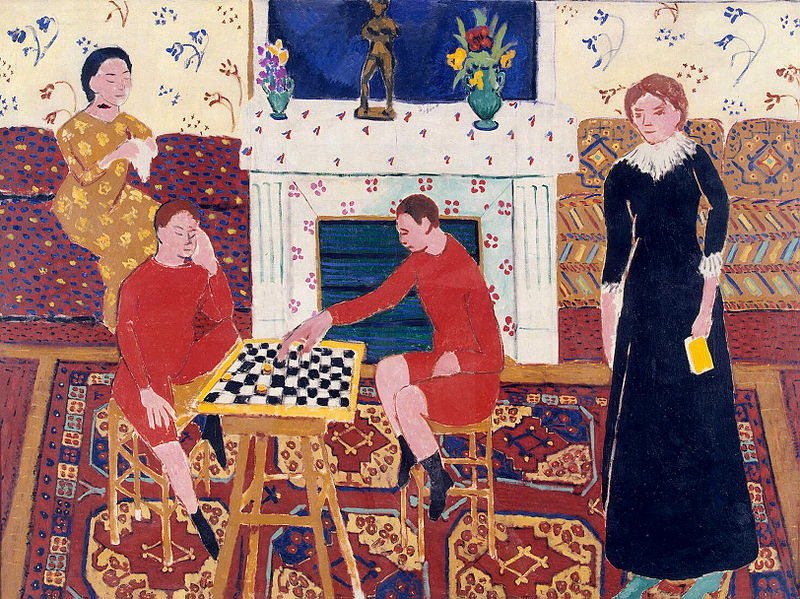 